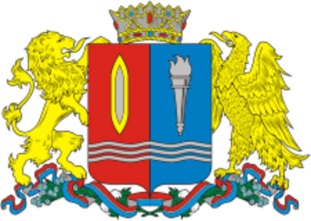 Герб Ивановской области был утвержден 25 декабря 1997 г. Официальное геральдическое описание герба: "Щит рассечен червленью и лазурью, в оконечности три узких волнистых серебряных пояса. В правом геральдическом поле золотой челнок с серебряной сердцевиной, в левом лазуревом - серебряный факел. Щит увенчан железной короной. Щитодержатели: справа - золотой лев, слева - золотой орел. Постаментом является венок из зеленых стеблей и листьев с синими цветками льна и коробочками хлопчатника, перевитыми червлено-лазуревой лентой с серебряной полоской".* * *Исторически так сложилось, что Ивановская область имела очень бедное геральдическое наследие. Абсолютное большинство российских земельных гербов (то есть гербов губерний, городов) появилось с конца XVII до конца XIX веков. В этот период Ивановской области, или губернии, как самостоятельной административной единицы, не существовало; область сформировалась из частей Владимирской и Костромской губерний лишь только в 1918 году.После того, как в 1871 г. указом Александра II был образован безуездный город Иваново-Вознесенск, предпринимались попытки создать герб крупного промышленного центра. В 1873 г. владимирский губернатор послал на утверждение в Департамент Герольдии Правительствующего Сената проект герба Иваново-Вознесенска. Герб был составлен людьми, несведущими в геральдике. Он включал в себя явно не геральдические элементы, такие, как колесо, реторту и т.д. Департамент геральдии не утвердил проект, поэтому наш город так и не получил свой герб в дореволюционный период.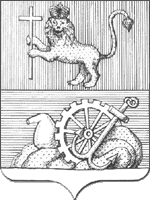 Новая ситуация сложилась в 1918 г., когда была создана Иваново-Вознесенская губерния. Были предприняты попытки создания герба "красной губернии" и ее центра - Красного Манчестера (так тогда очень часто называли вновь образованную Иваново-Вознесенскую губернию и ее центр). Известный ивановский художник И.Н. Нефедов в 1918 году создал проект герба Иваново-Вознесенска и губернии. В основу этих проектов положено изображение молодой женщины - пряхи. Проект губернского герба был одобрен даже художественным советом при губисполкоме. Однако из-за начавшейся гражданской войны, дело не было доведено до конца, и губерния так и осталась без герба.Следующим шагом в развитии ивановской геральдики было принятие герба города Иванова в 1970 году. Этот герб, разработанный ленинградским художником Виталием Петровичем Кубашевским, был принят и официально утвержден горисполкомом к столетию областного центра. В основу этого герба были положены эмблемы челнока и факела. Он стал первым официально санкционированным гербом Иванова. Новый герб города (сидящая пряха) был утвержден в 1996 году Ивановской городской Думой (автор герба - архитектор В.В. Алмаев).Осенью 1997 года решением администрации области была создана единая творческая группа в составе: историков - В.П. Терентьева, директора Центра новейшей документации, и А.А. Корникова, профессора Ивановского Государственного Университета; художников - С.А. Приказчикова и А.И. Жестарева. Эта группа, учитывая свои предыдущие наработки и используя правила и традиции российской геральдики, за основу взяла идею отображения в гербе истории формирования Ивановской области, специфики ее народного хозяйства. В результате сложной и кропотливой работы, отработки многочисленных вариантов, согласований со специалистами, был разработан проект герба, утвержденный Законодательным собранием области.Цвет полей щита червленый и лазуревый передают цвета гербов Владимирской и Костромской губерний, из частей которых в 1918 году образовалась Иваново-Вознесенская губерния. Челнок и факел - основные эмблемы, изображенные на щите, - стали традиционными символами края после принятия в 1970 году герба города Иванова. Челнок очень точно и лаконично символизирует основную отрасль экономики - текстильное производство, развивающееся с XVII века и до настоящего времени. Серебряный факел - общепринятая в геральдике эмблема, символизирующая знание, образование, стремление к прогрессу. Данная эмблема показывает, что в период существования самостоятельной области в крае сформировалась широкая сеть высших и средних специальных учебных заведений, научно-исследовательских организаций, значительно повысился уровень образования и науки.Три узких волнистых серебряных пояса, пересекающих оба поля щита, символизируют великую реку Волгу, протекающую по территории Ивановской области. Одновременно эти эмблемы обозначают полотна ткани, создаваемые на большом количестве текстильных фабрик края. Основной щит увенчивает старинная владимирская железная корона. В обыденном представлении корона обозначает монарха, монархическое правление. Однако в геральдическом языке подобная корона обозначает с одной стороны то, что край когда-то входил в состав Великого княжества Владимирского (XII-XIV века). С другой стороны - корона символизирует права и самостоятельность Ивановской области как субъекта Российской Федерации, ее равенство с другими субъектами.Фигуры льва и орла в геральдике называются щитодержателями и подчеркивают высокий ранг герба. Золотой лев заимствуется из известного владимирского герба, золотой орел - из костромского. Щитодержатели так же, как и корона, придают гербу законченный облик и подчеркивают, что этот герб не села, не посада, а субъекта Федерации, пользующегося определенными правами автономии. Основная композиция герба опирается на постамент в виде венка из льна и хлопчатника. Лен и хлопок - основные виды сырья, перерабатываемые ивановскими текстильными предприятиями. Двухцветная лента с серебряной полоской повторяет основные цвета и металл гербовых полей - червлень, лазурь и серебро.(По материалам статьи А. Корникова "Лев, орел и корона"
в журнале "Капитал" № 1(15) за 1998 г.)